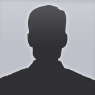 Laura Andreu GilCarrer de Sepúlveda, 171 5-4 Barcelona, Catalunya, Espanya+34 607 911 415lauragil1@gmail.comcvonline.me/exemple3SOBRE MILoremipsumdolor sit amet, consectetur adipisicing elit, sed do eiusmod tempor incididunt ut labore et dolore magna aliqua. Ut enim ad minim veniam, quis nostrud exercitation ullamco laboris nisi ut aliquip ex ea commodo consequat.CAPACITATSPROFESSIONALSPERSONALSLAURA ANDREU GIL DIRECTORA DE COMUNICACÓEXPERIÈNCIA PROFESSIONAL(2012 – actualidad)DIRECTORA DE COMUNICACIÓHOTELES ATLANTISLorem ipsum dolor sit amet, consectetur adipisicing elit, sed do eiusmod tempor incididunt ut labore et dolore magna aliqua.(2005 – 2007)ACCOUNT EXECUTIVE I COMMUNITY MANAGERBUZZ MARKETING SOLUTIONSLorem ipsum dolor sit amet, consectetur adipisicing elit, sed do eiusmod tempor incididunt ut labore et dolore magna aliqua.FORMACIÓ ACADÈMICA(2012 – 2013)MARKETING STRATEGYCORNELL UNIVERSITY (NY)Lorem ipsum dolor sit amet, consectetur adipisicing elit, sed do eiusmod tempor incididunt ut labore et dolore magna aliqua.(2005 - 2009)PERIODISME I PUBLICITAT I RRPPUNIVERSITAT POMPEU FABRALorem ipsum dolor sit amet, consectetur adipisicing elit, sed do eiusmod tempor incididunt ut labore et dolore magna aliqua.PREMIS Y RECONEIXEMENTSSuma Cum laude ( UPFpromoció 2009) Blogger del any (Cabildo de Fuerteventura 2013)Dircom del any (Islas Canarias)